Maths Home Learning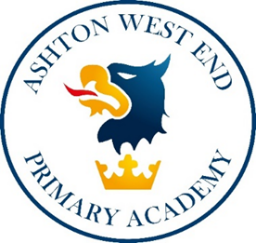 Remember, all of your home learning, for every subject, can be accessed on Sharepoint.Learning:Videos to help:Your task: